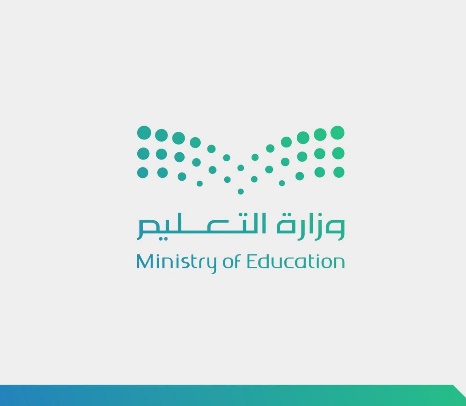 الإدارة العــامــة للـتـعــلــيــم بـمنطقـــة .....................مكتب التعليم بـ.............مدرسة:........................تقرير الاحصائية الاسبوعية (وكيل الشؤون التعليمية)(الأسبوع [       ]) من :      /      /1446هـ  إلى :       /      / 1446هـمرئيات مدير المدرسة: ..............................................................................................................................................................................................................................................................................................................................................................................................................................................................وكيل الشؤون التعليمية 					مدير المدرسةالاسم:							 الاسم:التوقيع: 							التوقيع:(1) (الحصص المفقودة) : مجموع الحصص التي لم يحضرها معلمو التخصص خلال الاسبوع لغيابهم أو استئذانهم. (4)(فُعل): أي تم تواجد المعلم المشرف والمناوب من بداية الإشراف إلى نهايته, وقام بأدواره التربوية. (2)(فُعلت): أي تم دخول المعلم الاحتياط أو الانتظار إلى الحصة من بدايتها إلى نهايتها, وقام بأدواره التربوية. (5)(لم تُفعل): أي لم يتواجد المعلم المشرف والمناوب.                                                                                                                                                                                   (3)(لم تُفعل): أي لم يدخل المعلم الاحتياط أو الانتظار إلى الحصة.تقرير الاحصائية الاسبوعية (وكيل شؤون الطلاب) (الأسبوع [        ]) من :      /      /1446هـ  إلى :       /      / 1446هـمرئيات مدير المدرسة: ..............................................................................................................................................................................................................................................................................................................................................................................................................................................................وكيل شؤون الطلاب 						مدير المدرسةالاسم:							 الاسم:التوقيع: 							التوقيع:تقرير الاحصائية الاسبوعية (وكيل الشؤون المدرسية) (الأسبوع [        ]) من :      /      /1446 هـ إلى :      /      /1446 هـمرئيات مدير المدرسة: ..............................................................................................................................................................................................................................................................................................................................................................................................................................................................وكيل الشؤون المدرسية 						مدير المدرسةالاسم:							 الاسم:التوقيع: 							التوقيع:الانتظارالحصص الأسبوعيةالحصص الأسبوعيةحصص الانتظارحصص الانتظارالحصص المفقودة(1)الإجراءاتالانتظارفُعلت(2)لم تُفعل(3)فُعلتلم تُفعلالإجراءاتالعددالاشراف اليومي/ المناوبةالاشراف اليوميالاشراف اليوميالمناوبةالمناوبةتقارير المناوبةتقارير المناوبةالإجراءاتالاشراف اليومي/ المناوبةفُعل(4)لم يُفعل(5)فُعلتلم تُفعلنفذلم ينفذالإجراءاتالعددالالتزام بالخطة الفصلية وفق الخطةمتأخر عن الخطةمتقدم عن الخطةالإجراءاتالعددمجتمعات التعلم المهنيةالبرامج التدريبيةالزيارات المتبادلةالاجتماعات التخصصيةأخرى...العددالزيارات الفنية مدير المدرسةمدير المدرسةوكيل الشؤون التعليميةوكيل الشؤون التعليميةوكيل ...وكيل ...ملاحظاتالزيارات الفنية وفق الخطةتأجل/ألغيوفق الخطةتأجل/ألغيوفق الخطةتأجل/ألغيملاحظاتالعددالاختبارات الدوريةالمواد التي اختبرتالمواد التي لم تختبرالمواد التي رصدتالمواد التي لم ترصدالعددالتعليم عن بُعدالتحاضير المعدةالحصص المعدةالحصص المفقودةالإثراءات/الواجباتمعالجة جواب القصورالعددالمشرفون الزائرونالتخصصالإدارة/المكتبأخرى .. يذكرملاحظاتالعددالاجتماعاتلجنة التحصيل الدراسيلجنة التعليم عن بعُداللجان/الفرق المشتركة .. تسمىالعددالطلاب من/إلى المدرسةالمحولين من المدرسةالمحولين إلى المدرسةع/الطلاب الكليملاحظاتالعددبيانات الطلابتحديثات بيانات نورالملفات المحدثةالخطط الدراسية الخطط الدراسية المعدلة(2)العددالكتب الدراسيةالفعليالمسلَّمالعجزمواد العجز "إن وجدت"العددالغياب/التأخر/الاستئذانالتأخر الصباحيالغياب اليوميالمستأذنينالمخالفات السلوكيةالعددالخدماتالنقل المدرسيالحالات المرضيةالزائرينالرسائل المرسلةالعددالتوجيه الطلابيالبرامج التوجيهيةجلسات التوجيه الفرديجلسات التوجيه الجمعيجلسات دراسة الحالةالعددالمتابعات التوجيهيةمجالس الطلابالمتأخرون دراسياً/مواظبةمتكرري الغياب/التأخرلقاءات أولياء الامورالعددالنشاط الطلابيالبرامج المنفذةالمسابقات المنفذةالمسابقات المنفذةالمشاركات الخارجيةالمشاركات الخارجيةالزيارات والرحلاتالزيارات والرحلاتالجوائز الانجازاتالعددالمتابعات مجالات النشاطمجالات النشاطبرامج/لقاءات الطلاب برامج/لقاءات الطلاب الدورات التدريبيةالدورات التدريبيةالتقارير المنجزة التقارير المنجزة العددالتعليم عن بُعدتوفر التجهيزات الالكترونية للطلابتنفيذ الطلاب للمهام المطلوبةحل المشكلات ومعالجة جوانب القصورالتواصل مع أولياء الأمورالعددالتحويل إلى الوكيلمن الموجه الطلابيمن المعلمينمن أخرى ...من أخرى ...العددالاجتماعات الدوريةلجنة التوجيه الطلابي (لجنة الانضباط المدرسي)اللجان/الفرق المشتركة .. تسمىالعددالمشتريات/المصروفاتاجمالي المبلغاجمالي المصروفعدد الفواتيرملاحظاتالعددالمعاملات الاداريةالمعاملات الواردةالمعاملات الصادرةالمعاملات الداخلية "موظفين"العددالغياب والتأخر "موظفين"التأخرالغيابالاستئذانفاقد الحصصملاحظاتالعددالقرارات/المسائلاتمسائلات التأخر/ الانصرافقرارات حسم التأخر/ الانصرافمسائلات الغيابقرارات حسم الغياباعتمادات نظام فارسالعددالصيانةطلبات الصيانةالتي تم صيانتهاالتي لم تتم صيانتهاملاحظاتالعددالامن والسلامةمرات تفقد استمارة الامنالحالات الفوريةحالات الرفع  للجنة الإداريةملاحظاتالعددالعهدة المدرسيةالاصناف الجديدةالاصناف المرتجعةالاصناف التي أُدرجتالاصناف المفقودة العددمصادر التعلمالكتب المستعارة "طلاب"الكتب المستعارة "موظفين"الفصول الزائرةالتردد اليومي للمصادرالعددالمختبر المدرسيالتجارب وفق الخطةالاصناف الجديدةالاصناف التي أُدرجتالاصناف المفقودة العددالنقل المدرسيالمشاركين في النقل المدرسي الباصات المعتمدةالملاحظاتالعددالاجتماعاتفريق الصندوق المدرسيفريق الأمن والسلامةاللجان/الفرق المشتركة .. تسمىالعدد